областное государственное бюджетное профессиональное образовательное учреждение«Смоленская академия профессионального образования»ПРОГРАММАПРОФЕССИОНАЛЬНОЙ ПОДГОТОВКИ КОМАНД УЧАСТНИКОВ  IV ОТКРЫТОГО РЕГИОНАЛЬНОГО ЧЕМПИОНАТА «МОЛОДЫЕ ПРОФЕССИОНАЛЫ»(WORLDSKILLS RUSSIA) СМОЛЕНСКОЙ ОБЛАСТИпо компетенции «Программные решения для бизнеса»г. Смоленск2018 г.Программа профессиональной подготовки команд участников IV Открытого регионального чемпионата «Молодые профессионалы» (Worldskills Russia) Смоленской области (далее – Программа) разработана на основе Регламентирующих документов Союза «Агентство развития профессиональных сообществ и рабочих кадров «Ворлдскиллс Россия», Регламента IV Открытого регионального чемпионата «Молодые профессионалы» (Worldskills Russia) Смоленской области и Технической документации по компетенции.Организация-разработчик: ОГБПОУ СмолАПОРазработчики (составители): Ефремова Ю. М. – главный эксперт по компетенции «Программные решения для бизнеса», преподаватель.Описательная частьЦель проведения чемпионатов WSR – профессиональная ориентация граждан России в возрасте от 12 до 22 лет, а также внедрение в систему отечественного профессионального образования лучших международных наработок по направлениям: профессиональные стандарты; обучение экспертов (мастеров); обновление производственного оборудования; система оценки качества образования; квалификационные характеристики WSI; корректировка образовательных программ; приглашение иностранных экспертов; привлечение бизнес-партнеров; выявление лучших представителей профессий (компетенций) в возрасте до 22 лет для формирования региональной сборной WSR для участия в межрегиональных и национальных первенствах России. С помощью проведения чемпионатов WSR решается задача популяризации рабочих специальностей, привлечения молодых инициативных людей в рабочие профессии и специальности, повышение их престижа в обществе, привлечение целевой аудитории (школьников, родительской общественности, представителей бизнес сообщества, представителей органов регионального образования) в качестве зрителей. Ключевыми ценностями «Worldskills International» являются целостность, то есть конкурсная часть по всем компетенциям проводиться в одно время и территориально в одном месте, информационная открытость, справедливость, партнерство и инновации. Подготовка молодых рабочих и региональной команды к участию в чемпионатах WorldSkills Russia осуществляется в профессиональных образовательных организациях, специализированных центрах квалификаций, в образовательных организациях Смоленской области. Организация практических занятий на повышенном (олимпиадном) уровне проводятся на базе ОГБПОУ СмолАПО под руководством преподавателей образовательной организации, а также тренерами-преподавателями, обладающими достаточной профессиональной компетенцией (знаниями и опытом по компетенции «Программные решения для бизнеса») для профессиональной подготовки участников. При подготовке к чемпионату изучаются термины и определения чемпионата WorldSkills Russia, регламент чемпионата WSR, конкурсные задания и критерии оценки. Рассматриваются моменты организации подготовительного этапа работы участников, требования к организации рабочего места, подготовка рабочего места. Изучается оборудование, программное обеспечение, правила и нормы техники безопасности. Программа подготовки обучающихся к участию в чемпионатах WorldSkills Russia по компетенции «Программные решения для бизнеса» может быть  сопряжена с  дисциплинами и профессиональными модулями ФГОС СПО общего гуманитарного, социально-экономического, математического, общего естественнонаучного и профессионального циклов. Целевая аудитория: обучающиеся средних профессиональных образовательных организаций и молодые работающие профессионалы, добившиеся высоких результатов в трудовой деятельности в возрасте от 16 до 22 лет.Место проведения занятий: профессиональные образовательные организации, тренировочная база специализированного центра квалификации «Программные решения для бизнеса». Цели занятий:формирование новых практических навыков в рамках компетенции «Программные решения для бизнеса»; ознакомление с организацией и производственными технологиями современного производства в рамках компетенции «Программные решения для бизнеса»;предоставление возможности принять практическое участие в производственных процессах на современных предприятиях; формирование softskills (через тренинги по мотивации, лидерству, работе в команде, управлению временем, проведению презентаций, личному развитию и т.д.);ознакомление с требованиями, правилами, условиями и основными понятиями WSR;осуществление профессионально-прикладной физической подготовки по компетенции «Программные решения для бизнеса».Планируемые результаты:С целью овладения указанным видом профессиональной деятельности и соответствующими профессиональными компетенциями обучающийся в ходе освоения программы должен:уметь:Использовать системный анализ: - средства моделирования и анализа (например, диаграммы (схемы), описания (инструкции), описание действующего субъекта (актер), диаграммы вариантов использования, пакетов (в Java - группа классов, объявленных с ключевым словом package, являющаяся единицей доступа) - структурное моделирование и анализ (например, объект, класс, доминирующий класс, диаграмма (схема); - динамическое моделирование и анализ (например, циклограмма, схема взаимодействия, диаграмма состояний, диаграмма деятельности); - инструменты моделирования и методы (например, диаграмма сущностей и связей, нормализация (стандартизация), словарь данных; Проектирование системы на основе: - диаграммы классов, диаграммы последовательности, диаграммы состояний, диаграммы деятельности; - описания объекта и пакета; - схемы реляционной или объектной базы данных; - структуры человеко-машинного интерфейса; - средств безопасности и контроля; - структуры многозвенного приложения.Использовать системы управления базами данных для построения, хранения и управления данными для требуемой системы (MySQL или MS SQL Server); Использовать последнюю версию программного обеспечения среды разработки и инструменты, чтобы изменить существующие коды и писать новые коды "клиент-сервер" на базе программного обеспечения (.NET или Java); Определить и интегрировать соответствующие библиотеки и Фреймворки в программное решение; Построить многоуровневые приложения; Построить мобильный интерфейс для клиента на основе серверной системы;Составлять план тестирования (например, поблочное тестирование, нагрузочные испытания, интегрированные и приемочные испытания);Разрабатывать тест-кейсы и проверять результаты тест- кейсов;Выполнять отладку и исправление ошибок; Составлять отчет о тест-процессе; Проявить профессиональные качества; Разрабатывать документацию пользователей; Работать с технической документацией;Планировать ежедневное расписание работ с учетом сроков и ограничений; использовать компьютер или иное устройство и ряд программных пакетов; применять методы исследования и актуализировать информацию в соответствии с последними отраслевыми рекомендациями; согласовывать собственные представления с ожиданиями и потребностями клиента (организации);Использовать навыки грамотности для:- составления и следования инструкциям в соответствии с имеющимися справочниками;- интерпретировать на рабочем месте инструкции и другие  технические документы;-  актуализировать документацию в соответствии с последними отраслевыми рекомендациями;Использовать навыки устного общения в:- обсуждении и внесении предложений по вопросу специфики систем;- информировании клиента о развитии системы;- проведении переговоров с клиентом по поводу проекта бюджета и установления сроков;- сборе и подтверждении требований клиента;- представлении окончательных программных решений и предложений;Использовать навыки письменного общения в:- документировании системы программного обеспечения (например, технические документы, руководства пользователя);- информировании клиента о развитии системы;Использовать навыки анализа для:- синтеза сложной или разнородной информации;- определения функциональных и нефункциональных требований спецификации;  Использовать навыки изучения и обследования для получения требований пользователя (например, интервью, анкета, поиск и анализ документов)Самостоятельно решать проблемы, с которыми столкнулись в процессе работы:- использовать навык решения проблем;- выявлять и решать проблемы своевременно;- собирать и анализировать информацию;- разрабатывать альтернативные решения, выбирать наиболее подходящую альтернативу и принимать необходимое решениезнать:основные определения WorldSkills Russia;кодекс этики WorldSkills Russia;важность рассмотрения всех возможных вариантов и получения наилучшего решения на основе надежных аналитических суждений и интересов клиента; важность использования системного анализа и проектирования методологии (например, Унифицированный Язык Моделирования (Unified Modelling Language), ModelView-Control (MVC) Фреймворк, шаблоны проектирования);  необходимость быть в курсе новых технологий и принимать решение о целесообразности их применения;  важность оптимизации архитектуры системы с упором на модульность и повторное использование. важность рассмотрения всех возможных вариантов и выбора лучшего решения для удовлетворения требований пользователя и интересов клиента; важность использования методологий разработки системы (например, объектно-ориентированные технологии); важность рассмотрения всех нормальных и ненормальных сценариев и обработки исключительных ситуаций; важность следования стандартам (например, правила кодирования, руководство по стилю (оформление системной и программной документации), конструкции интерфейса пользователя, управление каталогами и файлами); важность точного и постоянного контроля версий (управление версиями); использование существующего кода в качестве основы для анализа и модификации; важность выбора наиболее подходящих инструментов развития;принципы устранения распространенных проблем программных приложений;важность тщательной проверки принятых решений;важность документирования испытаний;важность тщательного документирования разработанных решений; принципы продуктивной работы в команде; принципы и поведение систем; характеристики системы, способствующей устойчивойэффективности бизнес-процессов; технологии выявления, анализа и оценки информации изразличных источников; важность умения слушать;  необходимость проницательности и соблюдения конфиденциальности при работе с клиентами;  важность разрешения недоразумений и противоречивых требований; важность создания и сохранения доверия клиентов и продуктивных рабочих отношений;полезность (ценность) навыков письменной и устной речи; общие типы проблем, которые могут возникнуть при разработке программного обеспечения;  общие типы проблем, которые могут возникнуть в бизнесе организации;  диагностические подходы к решению проблем;  тенденции и события в отрасли, включая новые платформы, языки, конвенции и технические навыки.Формы организации образовательного процесса групповые и индивидуальные: лекции;лабораторный практикум – практическое занятие с применением техники, оборудования, инструмента и т.п.; групповые или индивидуальные консультации. Рекомендуемое количество часов на освоение программы подготовки обучающихся к участию в чемпионатах WorldSkills Russia по компетенции «Программные решения для бизнеса»Практическая частьСодержание обучения по программе подготовки обучающихся к участию в чемпионатах WorldSkills Russia по компетенции «Программные решения для бизнеса»ОЦЕНКАВ данном пункте предоставляется описание принципов оценки экспертами конкурсных заданий, включая соответствие процесса и результата необходимым требованиям.Рекомендованная схема оценки разрабатывается командой технологических экспертов национального чемпионата по компетенции. Т.к. рекомендованное задание является частью конкурсного задания, которое будет представлено на национальном чемпионате, из максимальной оценки рекомендованного задания вычтены баллы за те технологии, которые были исключены.Критерии оценкиВ данном пункте определяются критерии оценки и количество баллов (субъективных и объективных), начисляемых конкурсанту.Оценка владения профессиональным навыкомОценка конкурсного задания будет основываться на следующих критериях:А	Системный анализ и проектированиеВ	Разработка программного обеспеченияС	Стандарты разработкиD	ДокументированиеE	Оформление решенияСумма баллов, присуждаемых по каждому аспекту, должна попадать в диапазон баллов, определенных для каждого раздела компетенции в WSSS. Она будет отображаться в таблице распределения баллов CIS, в следующем формате: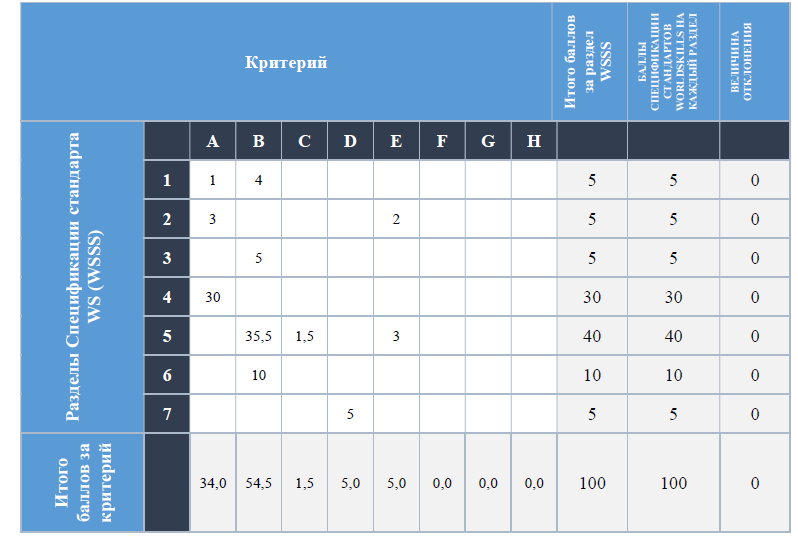 Регламент оценки мастерстваГлавный эксперт и Заместитель Главного эксперта обсуждают и распределяют Экспертов по группам для выставления оценок. Каждая группа должна включать в себя как минимум одного опытного Эксперта. Также необходимо принимать во внимание культуры и языки (обеспечить многообразие в каждой группе).Там, где это возможно, Эксперты начисляют одинаковое количество баллов.Материалы и оборудованиеИнфраструктурный листИнфраструктурный лист включает все, что необходимо для подготовки участников конкурса. Инфраструктура, предоставляемая организатором, включена в отдельный список.Инфраструктурный листпо компетенции«Программные решения для бизнеса»(требования для 1 рабочего места)Специфическая для предметной области техника безопасностиРабота на соревновании должна выполняться в соответствии с требованиями по охране труда и технике безопасности страны, проводящей соревнования.При работе с разобранным оборудованием (ПК, сетевое оборудование) кабель питания должен быть отсоединен.При работе с разобранным ПК Участники должны пользоваться средствами антистатической защиты (антистатические браслеты и т.п.).Общие требования охраны труда1.1. К самостоятельной работе с ПК допускаются участники после прохождения ими инструктажа на рабочем месте, обучения безопасным методам работ и проверки знаний по охране труда, прошедшие медицинское освидетельствование на предмет установления противопоказаний к работе с компьютером.1.2. При работе с ПК рекомендуется организация перерывов на 15 минут через каждые 1 час 15 минут работы. Время на перерывы уже учтено в общем времени задания, и дополнительное время участникам не предоставляется.1.3. При работе на ПК могут воздействовать опасные и вредные производственные факторы:физические: повышенный уровень электромагнитного излучения; повышенный уровень статического электричества; повышенная яркость светового изображения; повышенный уровень пульсации светового потока; повышенное значение напряжения в электрической цепи, замыкание которой может произойти через тело человека; повышенный или пониженный уровень освещенности; повышенный уровень прямой и отраженной блесткости;психофизиологические: напряжение зрения и внимания; интеллектуальные и эмоциональные нагрузки; длительные статические нагрузки; монотонность труда.1.4. Запрещается находиться возле ПК в верхней одежде, принимать пищу и курить, употреблять во время работы алкогольные напитки, а также быть в состоянии алкогольного, наркотического или другого опьянения.1.5. Участник соревнования должен знать месторасположение первичных средств пожаротушения и уметь ими пользоваться.1.6. О каждом несчастном случае пострадавший или очевидец несчастного случая немедленно должен известить ближайшего эксперта.1.7. Участник соревнования должен знать местонахождения медицинской аптечки, правильно пользоваться медикаментами; знать инструкцию по оказанию первой медицинской помощи пострадавшим и уметь оказать медицинскую помощь. При необходимости вызвать скорую медицинскую помощь или доставить в медицинское учреждение.1.8. При работе с ПК участник соревнования должны соблюдать правила личной гигиены. 1.9. Работа на конкурсной площадке разрешается исключительно в присутствии эксперта. Запрещается присутствие на конкурсной площадке посторонних лиц. 1.10. По всем вопросам, связанным с работой компьютера следует обращаться к руководителю.1.11. За невыполнение данной инструкции виновные привлекаются к ответственности согласно правилам внутреннего распорядка или взысканиям, определенным Кодексом законов о труде Российской Федерации.Требования охраны труда перед началом работы2.1. Перед включением используемого на рабочем месте оборудования участник соревнования обязан:2.1.1. Осмотреть и привести в порядок рабочее место, убрать все посторонние предметы, которые могут отвлекать внимание и затруднять работу.2.1.2. Проверить правильность установки стола, стула, подставки под ноги, угол наклона экрана монитора, положения клавиатуры в целях исключения неудобных поз и длительных напряжений тела. Особо обратить внимание на то, что дисплей должен находиться на расстоянии не менее 50 см от глаз (оптимально 60-70 см).2.1.3. Проверить правильность расположения оборудования.2.1.4. Кабели электропитания, удлинители, сетевые фильтры должны находиться с тыльной стороны рабочего места.2.1.5. Убедиться в отсутствии засветок, отражений и бликов на экране монитора.2.1.6. Убедиться в том, что на устройствах ПК (системный блок, монитор, клавиатура) не располагаются сосуды с жидкостями, сыпучими материалами (чай, кофе, сок, вода и пр.).2.1.7. Включить электропитание в последовательности, установленной инструкцией по эксплуатации на оборудование; убедиться в правильном выполнении процедуры загрузки оборудования, правильных настройках.2.2. При выявлении неполадок сообщить об этом эксперту и до их устранения к работе не приступать.Требования охраны труда во время работы3.1. В течение всего времени работы со средствами компьютерной и оргтехники участник соревнования обязан:содержать в порядке и чистоте рабочее место;следить за тем, чтобы вентиляционные отверстия устройств ничем не были закрыты;выполнять требования инструкции по эксплуатации оборудования;соблюдать, установленные расписанием, трудовым распорядком регламентированные перерывы в работе, выполнять рекомендованные физические упражнения.3.2. Участнику запрещается во время работы: отключать и подключать интерфейсные кабели периферийных устройств;класть на устройства средств компьютерной и оргтехники бумаги, папки и прочие посторонние предметы;прикасаться к задней панели системного блока (процессора) при включенном питании;отключать электропитание во время выполнения программы, процесса;допускать попадание влаги, грязи, сыпучих веществ на устройства средств компьютерной и оргтехники;производить самостоятельно вскрытие и ремонт оборудования;производить самостоятельно вскрытие и заправку картриджей принтеров или копиров;работать со снятыми кожухами устройств компьютерной и оргтехники;располагаться при работе на расстоянии менее 50 см от экрана монитора.3.3. При работе с текстами на бумаге, листы надо располагать как можно ближе к экрану, чтобы избежать частых движений головой и глазами при переводе взгляда.3.4. Рабочие столы следует размещать таким образом, чтобы видеодисплейные терминалы были ориентированы боковой стороной к световым проемам, чтобы естественный свет падал преимущественно слева.3.5. Освещение не должно создавать бликов на поверхности экрана.3.6. Продолжительность работы на ПК без регламентированных перерывов не должна превышать 1-го часа 15 минут . Во время регламентированного перерыва с целью снижения нервно-эмоционального напряжения, утомления зрительного аппарата, необходимо выполнять комплексы физических упражнений.Требования охраны труда в аварийных ситуациях4.1. Обо всех неисправностях в работе оборудования и аварийных ситуациях сообщать непосредственно эксперту.4.2. При обнаружении обрыва проводов питания или нарушения целостности их изоляции, неисправности заземления и других повреждений электрооборудования, появления запаха гари, посторонних звуков в работе оборудования и тестовых сигналов, немедленно прекратить работу и отключить питание.4.3. При поражении пользователя электрическим током принять меры по его освобождению от действия тока путем отключения электропитания и до прибытия врача оказать потерпевшему первую медицинскую помощь.4.4. В случае возгорания оборудования отключить питание, сообщить эксперту, позвонить в пожарную охрану, после чего приступить к тушению пожара имеющимися средствами.Требования охраны труда по окончании работы5.1. По окончании работы участник соревнования обязан соблюдать следующую последовательность отключения оборудования:произвести завершение всех выполняемых на ПК задач;отключить питание в последовательности, установленной инструкцией по эксплуатации данного оборудования.В любом случае следовать указаниям экспертов5.2. Убрать со стола рабочие материалы и привести в порядок рабочее место.5.3. Обо всех замеченных неполадках сообщить эксперту.Список рекомендуемых источниковWorldSkills Russia. Устав проекта. Регламент чемпионата WorldSkills Russia.Кодекс этики.Термины и определения WorldSkills Russia.Техническая документация (Конкурсные задания, Технические описания, Инфраструктурные листы, Критерии оценок, Схемы рабочих мест, Техника безопасности). http://worldskills.ru/ Учебно-методическое обеспечениеВ соответствии с техническим описанием компетенции и инфраструктурным листом.СОГЛАСОВАНОРуководитель РКЦ WSR-Смоленск_________Ю. А. ЕвстафьеваУТВЕРЖДАЮРуководитель СЦК________  Т. В. КудрявцеваМодульВсего часовКоличество часовКоличество часовмоделирование  заданияМодульВсего часовТеорияПрактикамоделирование  заданияОрганизация рабочего пространства и рабочий процесс16106Модуль A: Системный анализ и проектирование.5414403 разаМодуль B: Разработка программного обеспечения.11226865 разМодуль C: Стандарты разработки122101 разМодуль D: Документирование144101 разМодуль E: Оформление решения122101 разБлок профессионально-прикладной физической подготовки по компетенции «Программные решения для бизнеса»401525-Всего26073187в дополнительное время№ п/пСодержание подготовкиТип занятияКоличество часовОрганизация рабочего пространства и рабочий процесс Организация рабочего пространства и рабочий процесс Организация рабочего пространства и рабочий процесс Организация рабочего пространства и рабочий процесс Разбор выполненного задания с результатами проверки работы экспертами (все модули) участников прошлых лет. Составление списка приоритетных задач подготовки участникалекция4Настройка подключения к серверу. Обзор типичных ошибок и затруднений при работе с сервером баз данных и системы контроля версий.лекция6Выбор стабильных средств разработки программного решения и средств проектирования программного решения(в связи с появлением новых блоков заданий в других чемпионатных ветках по данной компетенции)практика6ИТОГО16Модуль A: Системный анализ и проектированиеМодуль A: Системный анализ и проектированиеМодуль A: Системный анализ и проектированиеМодуль A: Системный анализ и проектированиеВстреча с заказчиком: Влияние устных и письменных навыков при встрече с заказчиком, значимость коммуникативных навыков в работе программиста. лекция 2Составление плана встречи.Изложение материала (повестки дня встречи). Ответы на вопросы заказчика. Демонстрация функций, которые отвечают требованиям клиента.Выступление согласно плану оценкипрактика4Дизайн базы данных (ERD):	Проектирование баз данных. Нормализация таблиц. Связывание таблиц, определение типов данных.лекция4Диаграмма «сущность-связь».Построение при помощи средства проектированияРазработка дизайна базы данных согласно выданному описанию предметной областипрактика8Построение диаграмм: диаграммы прецедентов, классов, последовательностей, состояний, активности и объектовлекция 2Разработка диаграмм прецедентов, классов, последовательностей, состояний, активности и объектовпрактика16Спецификация анализ / интерпретациялекция6Выделение функций разрабатываемого программного продукта.Понятие спецификаций. Особенности разработкипрактика12ИТОГО54Контрольная точка в процессе подготовкиконсультацияМодуль B: Разработка программного обеспеченияМодуль B: Разработка программного обеспеченияМодуль B: Разработка программного обеспеченияМодуль B: Разработка программного обеспеченияРабота с базой данныхлекция4Создание таблиц, определение ключевых полей и типов данных. Связывание таблиц. Импортирование баз данных, добавление данных. Работа с  SQL-запросамипрактика10Разработка приложения базы данных. Паттерны проектированиялекция4Способы подключения базы данных к разрабатываемому приложению. Особенности разработки меню. Интерактивные карты.практика6Формы регистрации и авторизации. Использование базы логинов и паролей. Разработка форм приложения баз данных с использованием различных элементов управления, способов отображения информацииРеализация функций разрабатываемого приложенияпрактика16Выгрузка информации в CSV. Выгрузка emailпрактика4Создание отчетов различных форматовпрактика10Мобильная разработкалекция6Знакомство с эмуляторами и средствами визуализации. Особенности разработки мобильных приложений.практика4Отладка и тестирование при помощи эмуляторов и мобильных средств.практика6Разработка веб-клиента (новая технология и элемент в задании – для сезона чемпионатов 2018-2019)лекция2Разработка интерфейса для веб-сайтапрактика8Тестирование. Основные виды тестированиялекция8Разработка unit-тестов. План испытаний: разработка методов теста практика4Разработка тестовых случаев и форм для тестирования. Реализация необходимых модульных тестовпрактика4Значимость обработки ошибок и исключенийлекция2Сообщения пользователю. Создание условий для невыполнения программы.практика14ИТОГО112Контрольная точка в процессе подготовкиконсультацияМодуль C: Стандарты разработкиМодуль C: Стандарты разработкиМодуль C: Стандарты разработкиМодуль C: Стандарты разработкиСоблюдение всех стандартов разработки, предлагаемых в конкурсном заданиилекция2Приверженность соглашению об именовании. Соблюдение руководства по стилю. Работоспособный интерфейс пользователяпрактика10ИТОГО12Модуль D: ДокументированиеМодуль D: ДокументированиеМодуль D: ДокументированиеМодуль D: ДокументированиеОформление технической документации. Действующие стандарты разработкилекция4Разработка сопроводительных документов на программное средство.Комментарии (техническая документация)Обратная связь с пользователемпрактика10ИТОГО14Модуль Е: Оформление решенияМодуль Е: Оформление решенияМодуль Е: Оформление решенияМодуль Е: Оформление решенияОформление решениялекция2Представление разработанного программного продукта. Создание презентации приложенияДемонстрация презентации и приложения Учет особенностей целевой аудитории при разработке дизайна и проектировании интерфейсапрактика10ИТОГО12Контрольная точка в процессе подготовкиконсультацияВСЕГО220РазделКритерийОценкиОценкиРазделКритерийОбъективныеСубъективные(Judgement)АСистемный анализ и проектирование34ВРазработка программного обеспечения51ССтандарты разработки5DДокументирование5EОформление решения5Итого Итого 955НаименованиеСсылка на сайт с тех характеристиками либо тех характеристики инструментаКоличествоКомпьютерProcessor - Intel Core i5;
Ethernet - 100/1000 mbps;
RAM - 8GB или больше;
SSD 256 Gb (HDD 500 Gb) или больше;
должна быть возможность подключения 2 мониторов1ПО ОС Microsoft WindowsПрограммное обеспечение ОС Microsoft Windows 10 Pro
https://www.microsoft.com/ru-ru/windows/get-windows-101ПО .NET FrameworkПрограммная платформа .NET Framework  4.6.2
https://www.microsoft.com/net/download/framework1ПО Git ClientПрограммное обеспечение Git Client 2.14
https://git-scm.com/downloads1ПО Microsoft Visual StudioПрограммное обеспечение Microsoft Visual Studio Community 2017
https://www.visualstudio.com/ru/thank-you-downloading-visual-studio/?sku=Community1ПО XamarinПрограммное обеспечение Xamarin
https://www.microsoft.com/net/download/xamarin1ПО Microsoft Device EmulatorПрограммное обеспечение Microsoft Device Emulator
https://www.microsoft.com/en-US/download/details.aspx?id=53521ПО JDK 8Программное обеспечение Java SE Development Kit 8
http://www.oracle.com/technetwork/java/javase/downloads/index.html1ПО IntelliJ IDEAПрограммное обеспечение IntelliJ IDEA Community Edition 2017.2
http://www.jetbrains.com/idea/download/1ПО Eclipse IDE for Java EE DevelopersПрограммное обеспечение для разработки Java EE приложений
http://www.eclipse.org/downloads/packages/eclipse-ide-java-ee-developers/neon/1ПО NetBeansПрограммное обеспечение NetBeans 8.2, сборка JavaEE или полная
https://netbeans.org/downloads/index.html1ПО Android StudioПрограммное обеспечение Android Studio 2.3.3
https://developer.android.com/studio/index.html1ПО Android SDKПрограммное обеспечение Android SDK 26
https://developer.android.com/studio/releases/emulator.html1ПО Android EmulatorПрограммное обеспечение Android Emulator 26
https://developer.android.com/studio/releases/emulator.html1ПО SQL Server Management StudioПрограммное обеспечение SQL Server Management Studio 17.2
https://docs.microsoft.com/ru-ru/sql/ssms/download-sql-server-management-studio-ssms1ПО MySQL WorkbenchПрограммное обеспечение MySQL Workbench 6.3
https://dev.mysql.com/downloads/workbench/1ПО Microsoft SQL Server Java ConnectorПрограммное обеспечение Microsoft SQL Server Java Connector 
https://docs.microsoft.com/ru-ru/sql/connect/jdbc/download-microsoft-jdbc-driver-for-sql-server1ПО MySQL Connector/JПрограммное обеспечение Connector/J 5.1
https://dev.mysql.com/downloads/connector/j/1ПО Microsoft Visio ProfessionalПрограммное обеспечение Microsoft Visio Professional 2016
https://products.office.com/ru-ru/visio/visio-professional-business-and-diagram-software1ПО Microsoft OfficeПрограммное обеспечение Microsoft Office 2016 (Word, Excel, Power Point)
https://products.office.com/en-us/get-office-oem-download-page1ПО Adobe ReaderПрограммное обеспечение Adobe Reader DC
https://get.adobe.com/ru/reader/1ПО для архивацииПрограммное обеспечение WinRAR или 7-Zip
http://www.rarlab.com/download.htm
http://www.7-zip.org/download.html1СЕРВЕНАЯСЕРВЕНАЯСЕРВЕНАЯСерверTeam Server R2-E52 в комплектации:
Платформа - 2U, 2 x E5-2600v3/v4, 24 DIMMs, 16 x 2.5 HS, LSI 3108, 2 x 920W, 4 Gee, 6 PCIe LP
Процессор - Intel Xeon E5-2620 v4, 2.1GHz / 3.0GHz, 8 Cores, 20 MB LLC, 85 W, DDR4-2133, 8 GT/s QPI, HT, TB
Оперативная память - 2 х 32 GB Kingston DDR4-2133 ECC Registered DIMM
Жесткие диски - 5 Western Digital WD Red 1 TB (WD10JFCX)1Операционная система Windows Server 2012 R2Операционная система Windows Server 2016 Standart1Источник бесперебойного питанияИсточник бесперебойного питания с мощьностью от 1000Ва1ПО для резервного копированияПрограммное обеспечение Acronis Backup & Recovery 11.5 Advanced Server for Windows или более новый1ПО для управления версиямиПрограммное обеспечение Gogs
https://gogs.io/1ПО Microsoft SQL Server Express EditionПрограммное обеспечение SQL Server 2016 Express с пакетом обновления 1 (SP1) https://www.microsoft.com/en-us/download/details.aspx?id=542841ПО MySQL Community ServerПрограммное обеспечение MySQL Community Server 5.7
https://dev.mysql.com/downloads/mysql/1ПО ОС Microsoft WindowsПрограммное обеспечение ОС Microsoft Windows 10 Pro
https://www.microsoft.com/ru-ru/windows/get-windows-101КомпьютерProcessor - Intel Core i7.
Ethernet - 10/100/1000 mbps.
RAM - 8GB или больше.
Видеокарта с памятью 1GB или больше.
SSD 256 Gb или больше.1